от «_22_» __07__ 2021 г.			                                    № __872___О внесении изменений в муниципальную Программу МО «Город Мирный» «Развитие физической культуры и спорта» на 2018-2023 годы, утвержденную Постановлением городской Администрации от 29.12.2017 № 2072 В связи с изменением типа муниципального учреждения МАУ «Управление спорта, культуры и молодёжной политики» МО «Город Мирный», городская Администрация постановляет:1. Внести в муниципальную Программу «Развитие физической культуры и спорта» на 2018-2023 годы, утвержденную Постановлением городской Администрации от 29.12.2017 № 2072 следующие изменения:1.1. В Паспорте и разделах Программы слова «Муниципальное казённое учреждение «Управление спорта, культуры и молодёжной политики» МО «Город Мирный» заменить словами «Муниципальное автономное учреждение «Управление спорта, культуры и молодёжной политики» МО «Город Мирный», аббревиатуру МКУ «УСК и МП» заменить аббревиатурой МАУ «УСК и МП». 1.2. В паспорте и разделе «Механизм реализации программы» абзац «Реализация программных мероприятий осуществляется на основе муниципальных контрактов, заключаемых муниципальным заказчиком (исполнителем) с исполнителями программных мероприятий в соответствии с Федеральным законом от 05.04.2013 года № 44-ФЗ «О контрактной системе в сфере закупок товаров, работ, услуг для обеспечения государственных и муниципальных нужд» заменить абзацем «Реализация программных мероприятий осуществляется на основе договоров, заключаемых муниципальным заказчиком (исполнителем) с исполнителями программных мероприятий в соответствии с Федеральным законом от 18.07.2011 года № 223-ФЗ «О закупках товаров, работ, услуг отдельными видами юридических лиц».1.3.  Муниципальную Программу «Развитие физической культуры и спорта» на 2018-2023 годы, изложить в новой редакции согласно приложению 1 к настоящему Постановлению.2. Опубликовать настоящее Постановление в порядке, предусмотренном Уставом МО «Город Мирный». 3.  Контроль исполнения настоящего Постановления оставляю за собой.Глава города                                                                                                  К. Н. АнтоновАДМИНИСТРАЦИЯМУНИЦИПАЛЬНОГО ОБРАЗОВАНИЯ«Город Мирный»МИРНИНСКОГО РАЙОНАПОСТАНОВЛЕНИЕ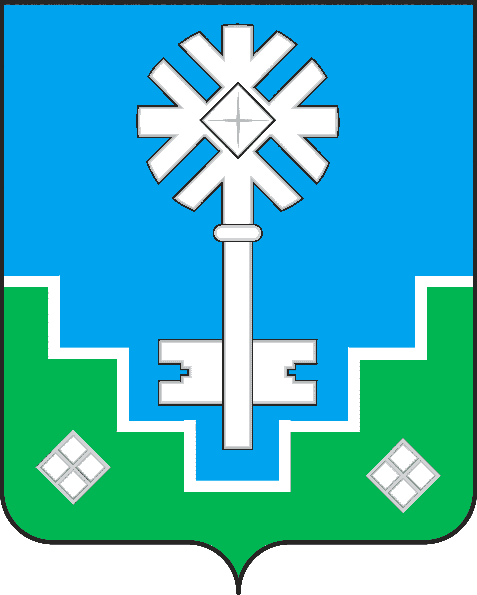 МИИРИНЭЙ ОРОЙУОНУН«Мииринэй куорат»МУНИЦИПАЛЬНАЙ ТЭРИЛЛИИ ДЬАhАЛТАТАУУРААХ